T.C.DOĞUBAYAZIT KAYMAKAMLIĞIİLÇE EMNİYET MÜDÜRLÜĞÜTEMİZLİK MALZEMESİ ALIM İŞİ TEKNİK ŞARTNAMESİ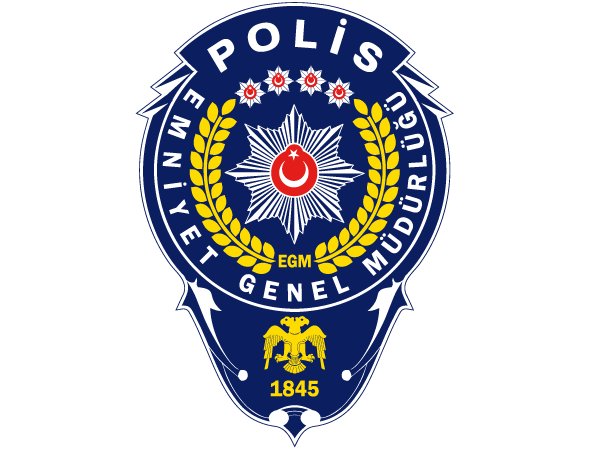 S.N.ÜRÜN ADIÜRÜN ÖZELLİKLERİ1Tekerlekli 240 lt. Plastik Çöp KonteynırıPlastik çöp konteyneri Enjeksiyon kalıp yöntemiyle HDPE hammadde kullanılarak üretilmesi. 
Plastik çöp konteynır EN 840 1-5-6 Standartları ile uyumlu.
Çöp Konteyneri Orjinal hammaddeden üretilmesi.
Çöp Konteyner Plastik Standart herhangi bir boşaltıcıyla rahatlıkla çöp boşaltımı yapılabilir. 
UV ışınlarına, soğuğa, 60 Cº ye kadar ısıya ve kimyasallara karşı dayanıklı.
Ø 200 mm çapındaki tekerlekleriyle gürültüsüz ve sarsıntısız sürüş sağlar. 
Kabartma, sıcak baskı ve serigraf baskısı yapılabilir. 
Veri depolama cihazlarının kullanımına hazır tasarım yapısı bulunmaktadır. 
Gövdesi kolay taşıma için dizayn edilmiştir. 
Kapak 270 dereceye kadar açılabilir. 
Pürüzsüz yüzeyi taşıma esnasında sıkıntı yaşatmayacak şekilde dizayn edilmiştir. 
Maksimum yükleme kapasitesi 96 kg.2Yüzey Temizleyici (Fayans ve Laminat parkelerde kullanılmak üzere) 1. Genel amaçlı yüzeylerde güvenli temizlik sağlamalıdır. 2. Ferah kokulu ve dezenfektanlı olmalıdır. 3. Zor kirlerin ve yağların sökülmesini sağlamalıdır. 4. Yüzeyleri çizmemeli ve kolay durulanmalıdır. 5. Orijinal ambalajlarda olmalıdır. 6. Teklif edilen malzeme TSE; ISO ve eşdeğer kalite belgelerine sahip olmalıdır. 7. Bakterisit kireç çözücü özelliğe sahip olmalıdır. 8. Temizlik sonrasında kalıcı ve hoş bir koku bırakmalıdır. 9. Her türlü zemin ve yüzeyde kullanılmalıdır. 10. Kullanılan yüzeyleri çizmemeli ve leke bırakmamalıdır. 11. Yüzeylerde parlaklık sağlamalıdır. 12. Cilalı zeminlerde , cila bakım görevini sağlamalıdır. 13. Çevre sağlığına uygun olmalıdır. 14. Kokusu hoş olmalıdır. 15. Orijinal ambalajlarda olmalıdır. 16. Teklif edilen malzeme TSE; ISO ve eşdeğer kalite belgelerine sahip olmalıdır. 17. Noniyonik yüzey aktif maddeler, çözücüler, konservan maddeler, boya ve parfüm içermeli.3Çok Amaçlı Temizlik Spreyi1. 750 ml.lik özel ambalajında olmalı, üstten basmalı özel püskürtme aparatı olmalıdır. 2. Her türlü cam,ayna,fayans,ocak,kapı,televizyon ve diğer suya dayanıklı sert yüzeyleri iz bırakmadan temizler olacaktır. 3. Bileşiminde ; aniyonik yüzey aktif madde,alkol karışımı ve parfüm olacaktır.Bileşimde boya kullanılacak ise yüzeyde iz bırakmamalı ve toksik olmamalıdır. 4. Camsil temizleyici,kullanım esnasında cildi tahriş etmeyecek ve hoş kokulu olacaktır. 5. Camsil temizleyicinin 20 (yirmi) 0C ‘de yoğunluğu 1.00 ± 0,05 g/cm3 olacaktır. 6. Camsil temizleyicinin aktif maddelerinin doğada parçalanma özelliği %80 in üzerinde olacaktır.4Battal Boy Çöp Poşeti (Ağırlığa dayanıklı)1. Ebatları 80X110 Olacaktır 2. Sızdırmaz ve taşınmaya dayanıklı, kaynak yerleri sağlam olmalıdır. 3. 150 Mikron kalınlığında olmalıdır. 4. Polietilen olmalıdır.5Mikrofiber Temizlik BeziSu emme gücü yüksek, hav bırakmayan lateks ile kaplanmış, sentetik fiberlerden oluşan, 95 oC' de 2.yıkanabilen, deriye benzer yapısı sebebiyle kiri uzaklaştıran bez. 2. Mikrofiber dokusu sayesinde korozyona karşı dayanıklı olmalıdır. 3. Yeşil ,mavi, kırmızı, sarı renkli bez olmalıdır. 4. Yeşil ,mavi, kırmızı, sarı bezin en az eni 35 cm, en az boyu 40 cm olmalıdır. 5. Bez kalınlığı en az 1,2 mm olmalıdır. 6. Bez ağırlığı en az 180 g/m2 olmalıdır. 7. TSE veya ISO-9001:2008 kalite güvence sistemine sahip firmaların ürettiği temizlik malz46Tuvalet Kağıdı1. Çift katlı,%100 selülozdan imal edilmiş olmalıdır. 2. Yaprak adedi180± arasında olmalıdır. 3. Yaprak boyutu 125x100 mm.olmalıdır. 4. Rulo uzunluğu 22-23 m.arsında olmalıdır. 5. 12.li paketler halinde olmalıdır. 6. Beyaz,parfümsüz,sağlığa zararlı yabancı maddeler içermemelidir.7Havlu Kağıt1. %100 selülozdan imal edilmiş olmalıdır. 2. Rulo eni 23±0.5cm,yaprak boyu 25±0.5 cm olmalıdır 3. Çift katlı ve suya dayanıklı olmalıdır. 4. Her ruloda 60±2 yaprak, her pakette 2 rulo bulunmalıdır.8Çift Kovalı Temizlik Seti Metal Taşıyıcılı1. Çift kovalı presli paspas mobile(arabalı) olmalıdır. 2. Sistem abs gövdeli ,verimli paspas yapılı,paslanmaz pres milli olmalıdır. 3. Kovalar 2x25 litrelik olmalıdır. 4. Aparatlar çevre dostu malzemeden mamül ve dayanıklı olmalıdır. 5. Kullanımı kolay,her türlü taşınmaya ve çarpmaya karşı mukavim olmalıdır.9Kir/Pas/Kireç Çözücü1. Hidroklorik asit miktarı >%15 olmalı,inhibitör ve deiyonize saf sudan oluşmalıdır. 2. Ambalaj üzerinde mutlaka ürünün adı,üretim /ithal izin tarihi nosu ve içeriği yazılacaktır. 3. Ürünün raf ömrü en az 2 (iki) yıl olacak, toksik ve zararlı uçucu madde içermeyecektir. 4. Ürünün cilt,göz ve solunum yollarına irritan etkisi olmayacaktır. 5. Ürün uygulamayla geride hoş bir koku bırakmalıdır.10Krem Amonyaklı Yüzey Temizleyici1.Emaye,plastik,boyalı yüzeyler,seramik,porselen ve krom gibi yüzeylere kolaylıkla uygulanabilmelidir. 2.  orijinal kaplarda olmalıdır.  